Supplements online Supplement online 1. Sample Size estimationDropout-Inflated Sample Size ────────────────────────────────────────────────		Dropout-			Inflated	Expected		Enrolment	Number of	Sample Size	Sample Size	DropoutsDropout Rate	N	N'	D20%	50	63	1320%	60	75	1520%	70	88	1820%	80	100	2020%	90	113	2320%	100	125	2520%	110	138	2820%	120	150	3020%	130	163	3320%	140	175	3520%	150	188	38Supplement online 2. Area under the receiver operating characteristic curve of the multivariate regression model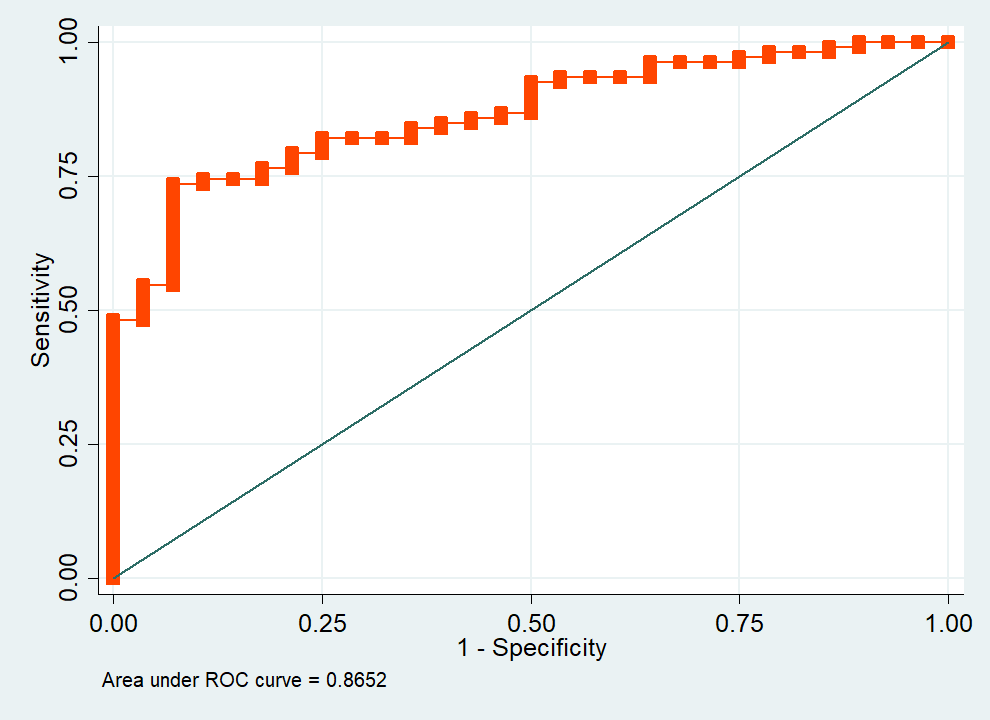 